Государственное бюджетное учреждение дополнительного профессионального педагогического образования центр повышения квалификации специалистов «Информационно-методический центр» Кировского района Санкт-ПетербургаСанкт-Петербург, ул. Зины Портновой, д. З, тел. 753-79-37, 753-56-53________________________________________________________________________________________________________________Материалы в помощь старшему воспитателю для разработки персонализированных программ наставничества в ДОУ 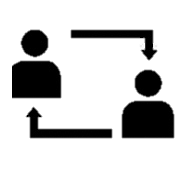 Разработано творческой группой педагогов «Наставничество в ДОУ»2022-2023г.г.На заметку _____________________________________________________________________________________________________________________________________________________________________________________________________________________________________________________________________________________________________________________________________________________________________________________________________________________________________________________________________________________________________________________________________________________________________________________________________________________________На заметку ______________________________________________________________________________________________________________________________________________________________________________________________________________________________________________________________________________________________________________________________________________________________________________________________________________________________________________________________________________________________________________________________________________________________________________________________________________________________________________________________________________________________________________________________________________________На заметку _____________________________________________________________________________________________________________________________________________________________________________________________________________________________________________________________________________________________________________________________________________________________________________________________________________________________________________________________________________________________________________________________________________________________________________________________________________________________На заметку ______________________________________________________________________________________________________________________________________________________________________________________________________________________________________________________________________________________________________________________________________________________________________________________________________________________________________________________________________________________________________________________________________________________________________________________________________________________________________________________________________________________________________________________________________________________На заметку ______________________________________________________________________________________________________________________________________________________________________________________________________________________________________________________________________________________________________________________________________________________________________________________________________________________________________________________________________________________________________________________________________________________________________________________________________________________________________________________________________________________________________________________________________________________На заметку ______________________________________________________________________________________________________________________________________________________________________________________________________________________________________________________________________________________________________________________________________________________________________________________________________________________________________________________________________________________________________________________________________________________________________________________________________________________________________________________________________________________________________________________________________________________На заметку _____________________________________________________________________________________________________________________________________________________________________________________________________________________________________________________________________________________________________________________________________________________________________________________________________________________________________________________________________________________________________________________________________________________________________________________________________________________________Возможная пара взаимодействиянаставник/наставляемый Основные задачи, решаемые при взаимодействииВозможные формы взаимодействияПримерная содержательная направленность деятельности наставнической парыопытный педагог/ молодой педагог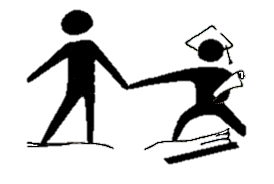 Цель - осуществление профессиональной адаптации, создание условий для поддержки и самореализации молодых педагогов-развитие необходимых профессиональных компетенций у начинающих педагогов для успешной пофессиональной деятельности.- оказание молодому (начинающему) педагогу индивидуальной помощи в овладении практическими приемами и навыками.- создание условий для мобилизации внутренних ресурсов педагога для успешного осуществления педагогической деятельности-консультации-беседы дискуссии-тренинги-шедоуинг (от английского «shadow» - тень)-посещение и анализ мероприятий-анкетирование, -тестирование-совместные образовательные проекты- кейс-технологии-коучинг-творческая лаборатория-мастер-класс-самообразование- изучение нормативных документов, локальных актов учреждения- ознакомление с рабочей документацией педагога, утвержденной в ДОУ- составление плана профессионального развития- анализ педагогических ситуаций, а также стилей педагогического общения с детьми,  родителями и коллегами-становление и развитие профессиональных компетенций у наставляемых- изучение методики проведения занятий, совместное написание технологической карты занятия-закрепление навыков эффективного использования дидактического материала -разработка  индивидуального плана по самообразованию-составление технологической карты овладения практическими навыками, приемами и технологиямипедагоги, давно работающие в ДОУ/ педагог, находящийся в процессе адаптации на новом месте работы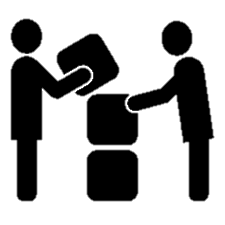 Цель: создание условий для адаптации в образовательном пространстве ДОУ- создание условий для информационной и методической поддержки нового педагога.- ознакомление с системой деятельности образовательной организации - баддинг (buddying) – паритетное взаимодействие- инструктирование (разъяснение норм, правил, порядка и способов выполнения какой-либо работы, действия), - консультации - сторителлинг - рассказы о стиле управления и взаимодействия сотрудников.-освоение приемов тайм менеджмента-тренинги-мастерские- знакомство с дошкольным учреждением, его спецификой, особенностями, правилами и традициями.- ознакомление с локальными актами организации (Правила ВТР, Коллективный договор и т.п.)- ознакомление с рабочей документацией педагога, утвержденной в ДОУ-разработка памятки для педагога по  успешной адаптации к новым условиям профессиональной деятельностипедагог наставник/ педагог с «синдромом эмоционального выгорания»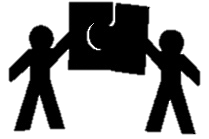 Цель:создание психологического комфорта,условий, способствующих профилактике синдрома эмоционального выгорания педагога-развитие информационно-теоретической компетентностипедагогов в вопросах эмоционального выгорания для снятия тревожности и повышения самооценки-обучение педагогов навыкамсаморегуляции эмоциональных состояний;-развитие у педагогов мотивации к профессиональному самосовершенствованию-тестирование, наблюдение-анкетирование-тренинги,аутотренинги-дискуссии-коучконсультирование-семинары-совместные творческие проекты- освоение приемов релаксации и эмоциональной саморегуляции -деловые игры-упражнения для сниженияэмоционального напряжения.-экспресс методики восстановления внутреннего ресурса.-выявление основных симптомов эмоционального выгорания (потеря интереса к работе, резкое снижение коммуникации с коллегами, воспитанниками, безразличное отношение к окружающим, неуверенность и чувство профессиональной некомпетентности, отсутствие инициативности, принятие нового и др.)-составление стратегии личного развития по снятию симптомов эмоционального выгорания и разработке целей дальнейшего профессионального развития и эффективной деятельности.работающие педагоги/педагоги, приступившие к работе после длительного перерыва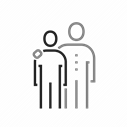 Цель: помощь в адаптации  к профессиональной работе через создание комфортной среды поддержки и профессионального развития-информационная и методическая поддержка педагога приступившего к работе после длительного перерыва-повышение  уровня методической и профессиональной компетенции педагога- баддинг - коучинг консультации-самообразование-мастер-классы-практикумы-посещение открытых мероприятий-участие в совместных образовательных проектах- изучение действующих нормативных документов, локальных актов учреждения и документации педагога-анализ произошедших изменений в системе дошкольного образования-определение какими  педагогическими компетенциями и технологиями в соответствии с основными принципами дошкольного образования наставляемый должен овладетьсоставление плана профессионального развития наставляемого- разработка плана наставника по индивидуальному сопровождению и поддержкевладеющие технологиями молодые педагоги / педагоги, с низким уровнем ИКТ-компетенций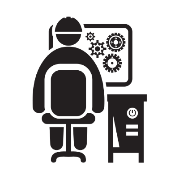 Цель: преодоление профессиональных затруднений в области владения  цифровыми ресурсами- формирование положительной мотивации к использованию ИКТ в педагогической деятельности-овладение основными компетенциями в области использования ИКТ  в профессиональной деятельности- репродуктивный метод - неоднократное повторение действий за своим наставником- кейс-технологии- коучинг консультации-мастер-класс-практикумы-дистанционное взаимодействие,  участие в вебинарах-изучение ИКТ-практик педагогов, составление  матрицы повышения ИКТ компетенций- знакомство с техническими и программными средствами ИКТ- использование ИКТ в профессиональном развитии-создание методических материалов в текстовых и графических редакторах-навыки работы с облачными хранилищами, электронной почтой, сайтом ДОУ-поиск информации в сети Интернет-составление индивидуального маршрута развития по овладению основами цифровой грамотности педагога-разработка блога педагогапедагог-новатор/ консервативный педагог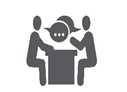 Цель: создание условий для мотивационной готовности наставляемого к использованию современных подходов к педагогической деятельности.-формирование навыков творческой деятельности-знакомство  с инновационными практиками дошкольного образования-преодоление педагогического консерватизма через переосмысливание парадигм собственного  педагогического и инновационного опыта в системе дошкольного образования.- баддинг- совместные образовательные проекты,- кейс-технологии- мастер – классы- SWOT – анализ педагогических компетенций-педагогические мастерские- составление плана профессионального развития по введению новшеств в систему педагогической работы наставляемого- анализ возможностей использования  инновационного опыта других педагогов в собственной практике-разработка матрицы «Руководство к действию»наставник/педагог-резервист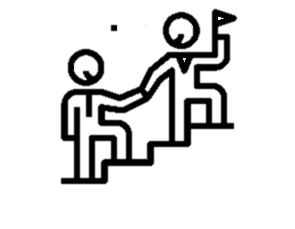 Цель: повышения уровня мотивации наставляемого к профессионально-личностному и карьерному росту- развитие понимания современных подходов к развитию  системы дошкольного образования в краткосрочной и долгосрочной  перспективе-развитие управленческих,организаторских, коммуникативных навыков будущего менеджера по управлению-развитие навыков планово-прогностической деятельности- инструктирование (разъяснение норм, правил, порядка и способов выполнения какой-либо работы, действия)- деловая игра- управленческий коучинг- ролевое моделирование- практико-ориентированные семинары- тренинг «Самопрезентация»- брейнсторминг (мозговой штурм, методика коллективного поиска решений-делегирование полномочий-привлечение к разработке документов стратегического характера управление временем (матрица Эйзенхауера)- навыки стратегического планирования (SWOT- и PEST-анализы)- разработка карты карьерного роста- формирование и развитие профессиональных и коммуникативных компетенций,необходимых для эффективного управления дошкольной организацией-практическое освоение основ делопроизводста и системы планирования развития образовательного учреждения